CONDIZIONI (***)SOLUZIONI PER PREVENIRE ANALOGHI INCIDENTIData________________	Firma Docente_____________________ 						IED-1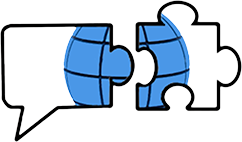 ISTITUTO  STATALE  ISTRUZIONE  SECONDARIA  SUPERIORE"Francesco Da Collo" – TVIS021001ISTITUTO  STATALE  ISTRUZIONE  SECONDARIA  SUPERIORE"Francesco Da Collo" – TVIS021001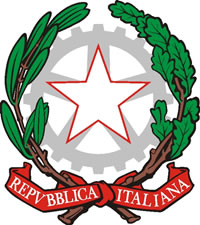 SEGNALAZIONE DI INFORTUNIO DURANTE L’ORA DI EDUCAZIONE FISICAL’infortunio è avvenuto alle ore …………………………………………del giorno …………………………………….………………………………………..…………………L’infortunio è avvenuto alle ore …………………………………………del giorno …………………………………….………………………………………..…………………L’infortunio è avvenuto alle ore …………………………………………del giorno …………………………………….………………………………………..…………………L’infortunio è avvenuto alle ore …………………………………………del giorno …………………………………….………………………………………..…………………L’infortunio è avvenuto alle ore …………………………………………del giorno …………………………………….………………………………………..…………………L’infortunio è avvenuto alle ore …………………………………………del giorno …………………………………….………………………………………..…………………L’infortunio è avvenuto alle ore …………………………………………del giorno …………………………………….………………………………………..…………………diLunedì  Martedì   Mercoledì    Giovedì   Venerdì    Sabatopresso la sede …………………………………………………………………… nello spazio adibito a (*) ………………………………………………………………………………..presso la sede …………………………………………………………………… nello spazio adibito a (*) ………………………………………………………………………………..presso la sede …………………………………………………………………… nello spazio adibito a (*) ………………………………………………………………………………..presso la sede …………………………………………………………………… nello spazio adibito a (*) ………………………………………………………………………………..presso la sede …………………………………………………………………… nello spazio adibito a (*) ………………………………………………………………………………..presso la sede …………………………………………………………………… nello spazio adibito a (*) ………………………………………………………………………………..presso la sede …………………………………………………………………… nello spazio adibito a (*) ………………………………………………………………………………..INFORTUNATO:Cognome ……………………..………………………………………….……Nome …………………………………………………….……………………Età ………………………………………………………..……………………………… Classe…………………………………………………………….……………DESCRIZIONE DELL’INFORTUNIODESCRIZIONE DELL’INFORTUNIODESCRIZIONE DELL’INFORTUNIODESCRIZIONE DELL’INFORTUNIODESCRIZIONE DELL’INFORTUNIODESCRIZIONE DELL’INFORTUNIODESCRIZIONE DELL’INFORTUNIODESCRIZIONE DELL’INFORTUNIODESCRIZIONE DELL’INFORTUNIODESCRIZIONE DELL’INFORTUNIOMomento dell’infortunio (barrare anche più voci)Momento dell’infortunio (barrare anche più voci)Momento dell’infortunio (barrare anche più voci)Momento dell’infortunio (barrare anche più voci)A) durante l’accoglienza (spogliatoio, bagno …)A) durante l’accoglienza (spogliatoio, bagno …)A) durante l’accoglienza (spogliatoio, bagno …)A) durante l’accoglienza (spogliatoio, bagno …)A) durante l’accoglienza (spogliatoio, bagno …)A) durante l’accoglienza (spogliatoio, bagno …)A) durante l’accoglienza (spogliatoio, bagno …)A) durante l’accoglienza (spogliatoio, bagno …)A) durante l’accoglienza (spogliatoio, bagno …)B) in fase di riscaldamentoB) in fase di riscaldamentoB) in fase di riscaldamentoB) in fase di riscaldamentoB) in fase di riscaldamentoB) in fase di riscaldamentoB) in fase di riscaldamentoB) in fase di riscaldamentoB) in fase di riscaldamentoC) durante l’attività ginnicaC) durante l’attività ginnicaC1) gioco di gruppoC2) utilizzo della pallaC2) utilizzo della pallaC3) utilizzo di attrezzoC3) utilizzo di attrezzoC3) utilizzo di attrezzoC4) urto tra compagniC5) piede mal appoggiatoC5) piede mal appoggiatoC6) altroC6) altroC6) altroC6) altroD) nella fase di defaticamentoD) nella fase di defaticamentoD) nella fase di defaticamentoDESCRIZIONE DELLA DINAMICA: ……………………………………………..………………………………………………………………………………………….………………………………………………………………………………………………………………………………………………………………………………………………………………………………………………………………………………..……………………………………………………………………………………………………………………………………………………………………………………………………………………………………………………..…………………………DESCRIZIONE DELLA DINAMICA: ……………………………………………..………………………………………………………………………………………….………………………………………………………………………………………………………………………………………………………………………………………………………………………………………………………………………………..……………………………………………………………………………………………………………………………………………………………………………………………………………………………………………………..…………………………DESCRIZIONE DELLA DINAMICA: ……………………………………………..………………………………………………………………………………………….………………………………………………………………………………………………………………………………………………………………………………………………………………………………………………………………………………..……………………………………………………………………………………………………………………………………………………………………………………………………………………………………………………..…………………………DESCRIZIONE DELLA DINAMICA: ……………………………………………..………………………………………………………………………………………….………………………………………………………………………………………………………………………………………………………………………………………………………………………………………………………………………………..……………………………………………………………………………………………………………………………………………………………………………………………………………………………………………………..…………………………DESCRIZIONE DELLA DINAMICA: ……………………………………………..………………………………………………………………………………………….………………………………………………………………………………………………………………………………………………………………………………………………………………………………………………………………………………..……………………………………………………………………………………………………………………………………………………………………………………………………………………………………………………..…………………………DESCRIZIONE DELLA DINAMICA: ……………………………………………..………………………………………………………………………………………….………………………………………………………………………………………………………………………………………………………………………………………………………………………………………………………………………………..……………………………………………………………………………………………………………………………………………………………………………………………………………………………………………………..…………………………DESCRIZIONE DELLA DINAMICA: ……………………………………………..………………………………………………………………………………………….………………………………………………………………………………………………………………………………………………………………………………………………………………………………………………………………………………..……………………………………………………………………………………………………………………………………………………………………………………………………………………………………………………..…………………………DESCRIZIONE DELLA DINAMICA: ……………………………………………..………………………………………………………………………………………….………………………………………………………………………………………………………………………………………………………………………………………………………………………………………………………………………………..……………………………………………………………………………………………………………………………………………………………………………………………………………………………………………………..…………………………DESCRIZIONE DELLA DINAMICA: ……………………………………………..………………………………………………………………………………………….………………………………………………………………………………………………………………………………………………………………………………………………………………………………………………………………………………..……………………………………………………………………………………………………………………………………………………………………………………………………………………………………………………..…………………………DESCRIZIONE DELLA DINAMICA: ……………………………………………..………………………………………………………………………………………….………………………………………………………………………………………………………………………………………………………………………………………………………………………………………………………………………………..……………………………………………………………………………………………………………………………………………………………………………………………………………………………………………………..…………………………SEDE E PRESUNTO TIPO DI LESIONE:……………………………………………………………………….…………………………………………………………………………Compresenza di più classi nello spazio dell’attività Compresenza di più classi nello spazio dell’attività  SI NOAbbigliamento non adeguato                                                     Abbigliamento non adeguato                                                      SI NOCalzature non adeguate                                                              Calzature non adeguate                                                               SI NOChe tipo di soccorso è stato eseguito dal docente………………………………………………………………………………………………………………… ……………………………………………………………………………………………………………………………………………………………………………………………………………………………………………………………………..Indicazioni sugli interventi successivi…………………………………………………………………………………………………………………………………………………..Che tipo di soccorso è stato eseguito dal docente………………………………………………………………………………………………………………… ……………………………………………………………………………………………………………………………………………………………………………………………………………………………………………………………………..Indicazioni sugli interventi successivi…………………………………………………………………………………………………………………………………………………..Che tipo di soccorso è stato eseguito dal docente………………………………………………………………………………………………………………… ……………………………………………………………………………………………………………………………………………………………………………………………………………………………………………………………………..Indicazioni sugli interventi successivi…………………………………………………………………………………………………………………………………………………..Che tipo di soccorso è stato eseguito dal docente………………………………………………………………………………………………………………… ……………………………………………………………………………………………………………………………………………………………………………………………………………………………………………………………………..Indicazioni sugli interventi successivi…………………………………………………………………………………………………………………………………………………..Che tipo di soccorso è stato eseguito dal docente………………………………………………………………………………………………………………… ……………………………………………………………………………………………………………………………………………………………………………………………………………………………………………………………………..Indicazioni sugli interventi successivi…………………………………………………………………………………………………………………………………………………..INCIDENTE (**) Data ……………………………..……………..………………Data ……………………………..……………..………………Data ……………………………..……………..………………Data ……………………………..……………..………………Dinamica ……………………………………………………………………………………………………………………………………………………………………….…………………………………………………………………………………………………………………….……………………………………………………………………………………………..…Dinamica ……………………………………………………………………………………………………………………………………………………………………….…………………………………………………………………………………………………………………….……………………………………………………………………………………………..…Dinamica ……………………………………………………………………………………………………………………………………………………………………….…………………………………………………………………………………………………………………….……………………………………………………………………………………………..…Dinamica ……………………………………………………………………………………………………………………………………………………………………….…………………………………………………………………………………………………………………….……………………………………………………………………………………………..…A) Condizioni ambientali che hanno determinato o favorito l’evento (es.: pavimento scivolo-so/sconnesso, attrezzo rovinato/rotto, ecc.) ……………………………………………………………………………………………………………………………………….…………………………………………………………………………………………………………………………………………………………………………………………………………………………………………………………………...……B) Comportamento che ha determinato o favorito l’evento (condizioni soggettive/comportamen-tali) ………………………………………………………………………………………………………………………………………………………………………………………………………………………………………………………………………………………………………………………………………………………………………………………………………………………………………………………………………………………………………………………...……di tipo       A) tecnico …………………………………………………………………………………………………………………….……………….………………………………………………………….…..…B) procedurale/organizzativo ………………………………………………………………..………………………………………………………………………………...C) didattico ……………………………………………………………………………………………………….………………………………………..…………………………………………….……*Palestra, spazio esterno adibito ad attività ginniche, campo di gioco esterno, ecc.**Infortunio mancato (es.: cade una griglia di protezione di una lampada, senza ferire nessuno, oppure un ragazzo rompe gli occhiali durante un’azione di gioco, ecc.)***Se possibile, ricercare sempre entrambe le condizioni                                                                                                                   (Rete di Agenzie per la Sicurezza – TV)